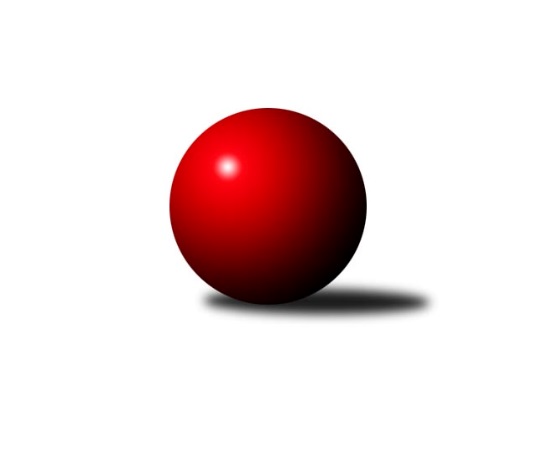 Č.9Ročník 2018/2019	24.5.2024 3. KLM B 2018/2019Statistika 9. kolaTabulka družstev:		družstvo	záp	výh	rem	proh	skore	sety	průměr	body	plné	dorážka	chyby	1.	SKK Hořice B	9	8	0	1	50.0 : 22.0 	(119.5 : 96.5)	3283	16	2189	1094	24.9	2.	TJ Sokol Tehovec	9	7	1	1	49.0 : 23.0 	(124.5 : 91.5)	3291	15	2197	1095	22.2	3.	SK Žižkov Praha	9	7	0	2	42.0 : 30.0 	(104.5 : 111.5)	3276	14	2204	1071	24.2	4.	TJ Dynamo Liberec	9	6	1	2	46.0 : 26.0 	(126.5 : 89.5)	3241	13	2177	1064	28.2	5.	TJ Sokol Kolín	9	4	1	4	35.0 : 37.0 	(99.0 : 117.0)	3276	9	2195	1081	31.9	6.	SKK Náchod	9	4	0	5	32.0 : 40.0 	(99.0 : 117.0)	3212	8	2170	1042	31.6	7.	TJ Tesla Pardubice	8	3	1	4	31.5 : 32.5 	(98.5 : 93.5)	3253	7	2181	1072	25.5	8.	Spartak Rokytnice n. J.	9	3	1	5	35.0 : 37.0 	(103.5 : 112.5)	3205	7	2144	1061	28.2	9.	KK Jiří Poděbrady	9	3	0	6	30.5 : 41.5 	(110.5 : 105.5)	3255	6	2189	1066	30.2	10.	TJ Sokol Benešov	9	3	0	6	30.0 : 42.0 	(105.0 : 111.0)	3214	6	2170	1045	32.6	11.	TJ Sparta Kutná Hora	9	2	0	7	27.0 : 45.0 	(99.0 : 117.0)	3233	4	2173	1060	30.4	12.	TJ Sokol Praha-Vršovice	8	0	1	7	16.0 : 48.0 	(82.5 : 109.5)	3117	1	2135	982	39.8Tabulka doma:		družstvo	záp	výh	rem	proh	skore	sety	průměr	body	maximum	minimum	1.	TJ Sokol Tehovec	4	4	0	0	26.0 : 6.0 	(62.0 : 34.0)	3380	8	3434	3316	2.	TJ Dynamo Liberec	5	4	0	1	28.0 : 12.0 	(76.5 : 43.5)	3284	8	3333	3225	3.	SKK Hořice B	5	4	0	1	27.0 : 13.0 	(66.0 : 54.0)	3307	8	3350	3256	4.	SK Žižkov Praha	4	3	0	1	18.0 : 14.0 	(49.5 : 46.5)	3268	6	3317	3197	5.	TJ Tesla Pardubice	4	2	1	1	20.5 : 11.5 	(56.0 : 40.0)	3331	5	3381	3263	6.	TJ Sparta Kutná Hora	4	2	0	2	18.0 : 14.0 	(57.0 : 39.0)	3257	4	3334	3162	7.	TJ Sokol Benešov	4	2	0	2	18.0 : 14.0 	(56.0 : 40.0)	3221	4	3342	3123	8.	Spartak Rokytnice n. J.	5	2	0	3	20.0 : 20.0 	(61.0 : 59.0)	3224	4	3287	3145	9.	KK Jiří Poděbrady	5	2	0	3	19.0 : 21.0 	(66.0 : 54.0)	3247	4	3285	3214	10.	TJ Sokol Kolín	5	1	1	3	16.0 : 24.0 	(54.0 : 66.0)	3314	3	3384	3249	11.	SKK Náchod	4	1	0	3	13.0 : 19.0 	(47.0 : 49.0)	3250	2	3302	3161	12.	TJ Sokol Praha-Vršovice	4	0	1	3	9.0 : 23.0 	(44.5 : 51.5)	2974	1	3030	2894Tabulka venku:		družstvo	záp	výh	rem	proh	skore	sety	průměr	body	maximum	minimum	1.	SKK Hořice B	4	4	0	0	23.0 : 9.0 	(53.5 : 42.5)	3277	8	3387	3069	2.	SK Žižkov Praha	5	4	0	1	24.0 : 16.0 	(55.0 : 65.0)	3277	8	3375	3125	3.	TJ Sokol Tehovec	5	3	1	1	23.0 : 17.0 	(62.5 : 57.5)	3274	7	3432	3101	4.	TJ Sokol Kolín	4	3	0	1	19.0 : 13.0 	(45.0 : 51.0)	3253	6	3337	3175	5.	SKK Náchod	5	3	0	2	19.0 : 21.0 	(52.0 : 68.0)	3203	6	3359	3097	6.	TJ Dynamo Liberec	4	2	1	1	18.0 : 14.0 	(50.0 : 46.0)	3230	5	3346	3033	7.	Spartak Rokytnice n. J.	4	1	1	2	15.0 : 17.0 	(42.5 : 53.5)	3200	3	3290	3051	8.	KK Jiří Poděbrady	4	1	0	3	11.5 : 20.5 	(44.5 : 51.5)	3267	2	3308	3234	9.	TJ Tesla Pardubice	4	1	0	3	11.0 : 21.0 	(42.5 : 53.5)	3234	2	3268	3187	10.	TJ Sokol Benešov	5	1	0	4	12.0 : 28.0 	(49.0 : 71.0)	3212	2	3363	3137	11.	TJ Sokol Praha-Vršovice	4	0	0	4	7.0 : 25.0 	(38.0 : 58.0)	3148	0	3257	3032	12.	TJ Sparta Kutná Hora	5	0	0	5	9.0 : 31.0 	(42.0 : 78.0)	3227	0	3266	3200Tabulka podzimní části:		družstvo	záp	výh	rem	proh	skore	sety	průměr	body	doma	venku	1.	SKK Hořice B	9	8	0	1	50.0 : 22.0 	(119.5 : 96.5)	3283	16 	4 	0 	1 	4 	0 	0	2.	TJ Sokol Tehovec	9	7	1	1	49.0 : 23.0 	(124.5 : 91.5)	3291	15 	4 	0 	0 	3 	1 	1	3.	SK Žižkov Praha	9	7	0	2	42.0 : 30.0 	(104.5 : 111.5)	3276	14 	3 	0 	1 	4 	0 	1	4.	TJ Dynamo Liberec	9	6	1	2	46.0 : 26.0 	(126.5 : 89.5)	3241	13 	4 	0 	1 	2 	1 	1	5.	TJ Sokol Kolín	9	4	1	4	35.0 : 37.0 	(99.0 : 117.0)	3276	9 	1 	1 	3 	3 	0 	1	6.	SKK Náchod	9	4	0	5	32.0 : 40.0 	(99.0 : 117.0)	3212	8 	1 	0 	3 	3 	0 	2	7.	TJ Tesla Pardubice	8	3	1	4	31.5 : 32.5 	(98.5 : 93.5)	3253	7 	2 	1 	1 	1 	0 	3	8.	Spartak Rokytnice n. J.	9	3	1	5	35.0 : 37.0 	(103.5 : 112.5)	3205	7 	2 	0 	3 	1 	1 	2	9.	KK Jiří Poděbrady	9	3	0	6	30.5 : 41.5 	(110.5 : 105.5)	3255	6 	2 	0 	3 	1 	0 	3	10.	TJ Sokol Benešov	9	3	0	6	30.0 : 42.0 	(105.0 : 111.0)	3214	6 	2 	0 	2 	1 	0 	4	11.	TJ Sparta Kutná Hora	9	2	0	7	27.0 : 45.0 	(99.0 : 117.0)	3233	4 	2 	0 	2 	0 	0 	5	12.	TJ Sokol Praha-Vršovice	8	0	1	7	16.0 : 48.0 	(82.5 : 109.5)	3117	1 	0 	1 	3 	0 	0 	4Tabulka jarní části:		družstvo	záp	výh	rem	proh	skore	sety	průměr	body	doma	venku	1.	Spartak Rokytnice n. J.	0	0	0	0	0.0 : 0.0 	(0.0 : 0.0)	0	0 	0 	0 	0 	0 	0 	0 	2.	KK Jiří Poděbrady	0	0	0	0	0.0 : 0.0 	(0.0 : 0.0)	0	0 	0 	0 	0 	0 	0 	0 	3.	TJ Sokol Praha-Vršovice	0	0	0	0	0.0 : 0.0 	(0.0 : 0.0)	0	0 	0 	0 	0 	0 	0 	0 	4.	TJ Tesla Pardubice	0	0	0	0	0.0 : 0.0 	(0.0 : 0.0)	0	0 	0 	0 	0 	0 	0 	0 	5.	TJ Dynamo Liberec	0	0	0	0	0.0 : 0.0 	(0.0 : 0.0)	0	0 	0 	0 	0 	0 	0 	0 	6.	TJ Sokol Benešov	0	0	0	0	0.0 : 0.0 	(0.0 : 0.0)	0	0 	0 	0 	0 	0 	0 	0 	7.	SKK Náchod	0	0	0	0	0.0 : 0.0 	(0.0 : 0.0)	0	0 	0 	0 	0 	0 	0 	0 	8.	SK Žižkov Praha	0	0	0	0	0.0 : 0.0 	(0.0 : 0.0)	0	0 	0 	0 	0 	0 	0 	0 	9.	SKK Hořice B	0	0	0	0	0.0 : 0.0 	(0.0 : 0.0)	0	0 	0 	0 	0 	0 	0 	0 	10.	TJ Sokol Tehovec	0	0	0	0	0.0 : 0.0 	(0.0 : 0.0)	0	0 	0 	0 	0 	0 	0 	0 	11.	TJ Sparta Kutná Hora	0	0	0	0	0.0 : 0.0 	(0.0 : 0.0)	0	0 	0 	0 	0 	0 	0 	0 	12.	TJ Sokol Kolín	0	0	0	0	0.0 : 0.0 	(0.0 : 0.0)	0	0 	0 	0 	0 	0 	0 	0 Zisk bodů pro družstvo:		jméno hráče	družstvo	body	zápasy	v %	dílčí body	sety	v %	1.	Ondřej Černý 	SKK Hořice B 	8	/	8	(100%)	24	/	32	(75%)	2.	Jaroslav Procházka 	TJ Sokol Tehovec  	8	/	9	(89%)	27.5	/	36	(76%)	3.	Tomáš Čožík 	TJ Sokol Tehovec  	8	/	9	(89%)	26.5	/	36	(74%)	4.	Josef Kašpar 	SK Žižkov Praha 	8	/	9	(89%)	25	/	36	(69%)	5.	Jan Pelák 	TJ Sokol Kolín  	8	/	9	(89%)	22.5	/	36	(63%)	6.	František Obruča 	TJ Dynamo Liberec 	6	/	7	(86%)	22	/	28	(79%)	7.	Lukáš Štich 	KK Jiří Poděbrady 	6	/	7	(86%)	21.5	/	28	(77%)	8.	Ivan Vondráček 	SKK Hořice B 	6	/	7	(86%)	18.5	/	28	(66%)	9.	Ladislav Wajsar st.	TJ Dynamo Liberec 	6	/	8	(75%)	21	/	32	(66%)	10.	Milan Vaněk 	TJ Tesla Pardubice  	6	/	8	(75%)	16.5	/	32	(52%)	11.	Václav Kňap 	KK Jiří Poděbrady 	6	/	9	(67%)	23	/	36	(64%)	12.	Miloslav Vik 	TJ Sokol Kolín  	6	/	9	(67%)	21.5	/	36	(60%)	13.	Jakub Šmidlík 	TJ Sokol Tehovec  	6	/	9	(67%)	18	/	36	(50%)	14.	Vladimír Matějka 	TJ Sokol Tehovec  	5	/	5	(100%)	15.5	/	20	(78%)	15.	Vojtěch Pecina 	TJ Dynamo Liberec 	5	/	5	(100%)	15	/	20	(75%)	16.	Michal Talacko 	TJ Tesla Pardubice  	5	/	7	(71%)	21	/	28	(75%)	17.	Martin Kamenický 	SKK Hořice B 	5	/	7	(71%)	16.5	/	28	(59%)	18.	Jaroslav Franěk 	TJ Sokol Benešov  	5	/	8	(63%)	19.5	/	32	(61%)	19.	Ivan Januš 	TJ Sokol Benešov  	5	/	8	(63%)	19	/	32	(59%)	20.	Martin Bartoníček 	SKK Hořice B 	5	/	8	(63%)	18.5	/	32	(58%)	21.	Jiří Němec 	TJ Sokol Kolín  	5	/	8	(63%)	18	/	32	(56%)	22.	Jan Adamů 	SKK Náchod 	5	/	8	(63%)	17	/	32	(53%)	23.	Lukáš Kočí 	TJ Sokol Benešov  	5	/	9	(56%)	20.5	/	36	(57%)	24.	Martin Kováčik 	SKK Náchod 	5	/	9	(56%)	20	/	36	(56%)	25.	Tomáš Majer 	SKK Náchod 	5	/	9	(56%)	19	/	36	(53%)	26.	Milan Valášek 	Spartak Rokytnice n. J.  	5	/	9	(56%)	18	/	36	(50%)	27.	Dušan Hrčkulák 	TJ Sparta Kutná Hora 	5	/	9	(56%)	17.5	/	36	(49%)	28.	Martin Beran 	SK Žižkov Praha 	5	/	9	(56%)	16	/	36	(44%)	29.	Ladislav Nožička 	KK Jiří Poděbrady 	4.5	/	9	(50%)	18	/	36	(50%)	30.	Jakub Stejskal 	Spartak Rokytnice n. J.  	4	/	5	(80%)	13	/	20	(65%)	31.	Jiří Sedlák 	TJ Tesla Pardubice  	4	/	6	(67%)	15	/	24	(63%)	32.	Petr Veverka 	SK Žižkov Praha 	4	/	6	(67%)	14.5	/	24	(60%)	33.	Martin Hubáček 	TJ Tesla Pardubice  	4	/	6	(67%)	14	/	24	(58%)	34.	Vít Jírovec 	KK Jiří Poděbrady 	4	/	6	(67%)	13	/	24	(54%)	35.	Zbyněk Vilímovský 	TJ Sokol Praha-Vršovice  	4	/	7	(57%)	16.5	/	28	(59%)	36.	Jiří Šťastný 	TJ Sokol Tehovec  	4	/	7	(57%)	14.5	/	28	(52%)	37.	Miroslav Šostý 	TJ Sokol Benešov  	4	/	8	(50%)	18.5	/	32	(58%)	38.	Jiří Jabůrek 	TJ Sokol Praha-Vršovice  	4	/	8	(50%)	16.5	/	32	(52%)	39.	Slavomír Trepera 	Spartak Rokytnice n. J.  	4	/	8	(50%)	16	/	32	(50%)	40.	Tomáš Svoboda 	TJ Sokol Benešov  	4	/	8	(50%)	16	/	32	(50%)	41.	Antonín Hejzlar 	SKK Náchod 	4	/	8	(50%)	12.5	/	32	(39%)	42.	Vojtěch Zelenka 	TJ Sokol Kolín  	4	/	9	(44%)	13	/	36	(36%)	43.	Bohumil Kuřina 	Spartak Rokytnice n. J.  	3	/	4	(75%)	10	/	16	(63%)	44.	Jindřich Valo 	TJ Sparta Kutná Hora 	3	/	5	(60%)	12	/	20	(60%)	45.	Michal Hrčkulák 	TJ Sparta Kutná Hora 	3	/	5	(60%)	12	/	20	(60%)	46.	Miroslav Nálevka 	SKK Hořice B 	3	/	5	(60%)	11	/	20	(55%)	47.	Roman Žežulka 	TJ Dynamo Liberec 	3	/	5	(60%)	9.5	/	20	(48%)	48.	Petr Mařas 	Spartak Rokytnice n. J.  	3	/	5	(60%)	9	/	20	(45%)	49.	Josef Zejda ml.	TJ Dynamo Liberec 	3	/	6	(50%)	13	/	24	(54%)	50.	Libor Drábek 	TJ Dynamo Liberec 	3	/	6	(50%)	12	/	24	(50%)	51.	Jiří Rejthárek 	TJ Sokol Praha-Vršovice  	3	/	7	(43%)	16	/	28	(57%)	52.	Jiří Zetek 	SK Žižkov Praha 	3	/	7	(43%)	14	/	28	(50%)	53.	Jiří Kmoníček 	TJ Tesla Pardubice  	3	/	8	(38%)	14.5	/	32	(45%)	54.	Pavel Holub 	SK Žižkov Praha 	3	/	8	(38%)	13	/	32	(41%)	55.	Radek Košťál 	SKK Hořice B 	3	/	8	(38%)	12.5	/	32	(39%)	56.	Vladimír Holý 	TJ Sparta Kutná Hora 	3	/	9	(33%)	16	/	36	(44%)	57.	Tomáš Adamů 	SKK Náchod 	3	/	9	(33%)	14.5	/	36	(40%)	58.	Jiří Barbora 	TJ Sparta Kutná Hora 	3	/	9	(33%)	14	/	36	(39%)	59.	Agaton Plaňanský ml.	TJ Sparta Kutná Hora 	3	/	9	(33%)	13.5	/	36	(38%)	60.	Miloš Holý 	KK Jiří Poděbrady 	2	/	3	(67%)	9	/	12	(75%)	61.	Jaromír Fabián 	TJ Dynamo Liberec 	2	/	3	(67%)	9	/	12	(75%)	62.	Luboš Kocmich 	SK Žižkov Praha 	2	/	4	(50%)	9	/	16	(56%)	63.	Petr Janouch 	Spartak Rokytnice n. J.  	2	/	4	(50%)	8.5	/	16	(53%)	64.	Petr Seidl 	TJ Sokol Tehovec  	2	/	5	(40%)	10	/	20	(50%)	65.	Zdeněk Novotný st.	Spartak Rokytnice n. J.  	2	/	5	(40%)	9	/	20	(45%)	66.	Stanislav Schuh 	SK Žižkov Praha 	2	/	5	(40%)	5	/	20	(25%)	67.	Petr Vokáč 	SKK Hořice B 	2	/	6	(33%)	11	/	24	(46%)	68.	Antonín Krejza 	TJ Sokol Praha-Vršovice  	2	/	7	(29%)	10	/	28	(36%)	69.	Aleš Tichý 	SKK Náchod 	2	/	8	(25%)	12	/	32	(38%)	70.	Lukáš Holosko 	TJ Sokol Kolín  	2	/	9	(22%)	12	/	36	(33%)	71.	Jindřich Lauer 	TJ Sokol Kolín  	2	/	9	(22%)	12	/	36	(33%)	72.	Vít Veselý 	TJ Tesla Pardubice  	1.5	/	6	(25%)	10	/	24	(42%)	73.	Jiří Kočí 	TJ Sokol Benešov  	1	/	1	(100%)	3	/	4	(75%)	74.	František Tesař 	TJ Sparta Kutná Hora 	1	/	1	(100%)	3	/	4	(75%)	75.	Radek Novák 	Spartak Rokytnice n. J.  	1	/	1	(100%)	3	/	4	(75%)	76.	Adam Janda 	TJ Sparta Kutná Hora 	1	/	1	(100%)	3	/	4	(75%)	77.	Karel Košťál 	SKK Hořice B 	1	/	1	(100%)	2.5	/	4	(63%)	78.	Ladislav Wajsar ml.	TJ Dynamo Liberec 	1	/	2	(50%)	3	/	8	(38%)	79.	Jiří Tichý 	KK Jiří Poděbrady 	1	/	3	(33%)	7	/	12	(58%)	80.	Martin Bílek 	TJ Sokol Tehovec  	1	/	3	(33%)	5.5	/	12	(46%)	81.	Jan Volf 	Spartak Rokytnice n. J.  	1	/	3	(33%)	5	/	12	(42%)	82.	Štěpán Kvapil 	Spartak Rokytnice n. J.  	1	/	3	(33%)	5	/	12	(42%)	83.	Petr Šmidlík 	TJ Sokol Tehovec  	1	/	3	(33%)	5	/	12	(42%)	84.	Ladislav Mikolášek 	Spartak Rokytnice n. J.  	1	/	3	(33%)	4	/	12	(33%)	85.	Jan Vencl 	TJ Dynamo Liberec 	1	/	4	(25%)	7.5	/	16	(47%)	86.	Leoš Vobořil 	TJ Sparta Kutná Hora 	1	/	4	(25%)	6	/	16	(38%)	87.	Lukáš Vacek 	SK Žižkov Praha 	1	/	4	(25%)	6	/	16	(38%)	88.	Martin Šmejkal 	TJ Sokol Praha-Vršovice  	1	/	5	(20%)	6	/	20	(30%)	89.	Pavel Grygar 	TJ Sokol Praha-Vršovice  	1	/	6	(17%)	8.5	/	24	(35%)	90.	Martin Šveda 	TJ Sokol Praha-Vršovice  	1	/	6	(17%)	7	/	24	(29%)	91.	Lukáš Poláček 	KK Jiří Poděbrady 	1	/	7	(14%)	8	/	28	(29%)	92.	Jaroslav Kazda 	KK Jiří Poděbrady 	0	/	1	(0%)	2	/	4	(50%)	93.	David Stára 	SKK Náchod 	0	/	1	(0%)	2	/	4	(50%)	94.	Pavel Hanout 	Spartak Rokytnice n. J.  	0	/	1	(0%)	1.5	/	4	(38%)	95.	Jan Mařas 	Spartak Rokytnice n. J.  	0	/	1	(0%)	1	/	4	(25%)	96.	Karel Holada 	TJ Sokol Praha-Vršovice  	0	/	1	(0%)	1	/	4	(25%)	97.	Jan Poláček 	KK Jiří Poděbrady 	0	/	1	(0%)	1	/	4	(25%)	98.	Jiří Franěk 	TJ Sokol Benešov  	0	/	1	(0%)	0	/	4	(0%)	99.	Filip Januš 	TJ Sokol Benešov  	0	/	1	(0%)	0	/	4	(0%)	100.	Josef Mikoláš 	TJ Sokol Kolín  	0	/	1	(0%)	0	/	4	(0%)	101.	Marek Červ 	TJ Sokol Benešov  	0	/	1	(0%)	0	/	4	(0%)	102.	Petr Dus 	TJ Sparta Kutná Hora 	0	/	2	(0%)	2	/	8	(25%)	103.	Svatopluk Čech 	KK Jiří Poděbrady 	0	/	2	(0%)	1	/	8	(13%)	104.	Roman Stříbrný 	Spartak Rokytnice n. J.  	0	/	2	(0%)	0.5	/	8	(6%)	105.	Michal Vyskočil 	TJ Sokol Benešov  	0	/	3	(0%)	3	/	12	(25%)	106.	Michal Šic 	TJ Tesla Pardubice  	0	/	4	(0%)	5	/	16	(31%)	107.	Petr Červ 	TJ Sokol Benešov  	0	/	4	(0%)	4.5	/	16	(28%)Průměry na kuželnách:		kuželna	průměr	plné	dorážka	chyby	výkon na hráče	1.	Přelouč, 1-4	3298	2192	1105	27.9	(549.7)	2.	TJ Sparta Kutná Hora, 1-4	3297	2217	1079	30.1	(549.5)	3.	SKK Hořice, 1-4	3295	2215	1079	28.3	(549.3)	4.	Poděbrady, 1-4	3276	2188	1088	25.4	(546.1)	5.	SKK Nachod, 1-4	3263	2198	1064	31.6	(543.9)	6.	Sport Park Liberec, 1-4	3248	2167	1081	27.2	(541.4)	7.	Vrchlabí, 1-4	3234	2164	1070	27.3	(539.1)	8.	Benešov, 1-4	3193	2154	1039	32.9	(532.3)	9.	KK Slavia Praha, 1-4	3110	2109	1000	32.2	(518.4)Nejlepší výkony na kuželnách:Přelouč, 1-4TJ Tesla Pardubice 	3381	8. kolo	Martin Hubáček 	TJ Tesla Pardubice 	617	6. koloTJ Tesla Pardubice 	3359	6. kolo	Michal Talacko 	TJ Tesla Pardubice 	606	3. koloSKK Hořice B	3359	1. kolo	Michal Talacko 	TJ Tesla Pardubice 	592	1. koloTJ Tesla Pardubice 	3322	1. kolo	Michal Talacko 	TJ Tesla Pardubice 	588	8. koloTJ Tesla Pardubice 	3263	3. kolo	Jaroslav Procházka 	TJ Sokol Tehovec 	583	3. koloKK Jiří Poděbrady	3234	8. kolo	Milan Vaněk 	TJ Tesla Pardubice 	583	6. koloTJ Sparta Kutná Hora	3234	6. kolo	Michal Talacko 	TJ Tesla Pardubice 	581	6. koloTJ Sokol Tehovec 	3232	3. kolo	Jiří Kmoníček 	TJ Tesla Pardubice 	580	8. kolo		. kolo	Jiří Sedlák 	TJ Tesla Pardubice 	580	8. kolo		. kolo	Radek Košťál 	SKK Hořice B	578	1. koloTJ Sparta Kutná Hora, 1-4TJ Sokol Tehovec 	3432	9. kolo	Jan Pelák 	TJ Sokol Kolín 	614	4. koloSKK Hořice B	3387	7. kolo	Antonín Hejzlar 	SKK Náchod	602	8. koloTJ Sokol Kolín 	3384	4. kolo	Zbyněk Vilímovský 	TJ Sokol Praha-Vršovice 	601	4. koloTJ Sokol Kolín 	3377	9. kolo	Martin Kováčik 	SKK Náchod	601	2. koloSK Žižkov Praha	3375	3. kolo	Miloslav Vik 	TJ Sokol Kolín 	598	4. koloSKK Náchod	3359	8. kolo	Jan Pelák 	TJ Sokol Kolín 	597	9. koloTJ Sparta Kutná Hora	3334	3. kolo	Ladislav Wajsar st.	TJ Dynamo Liberec	597	6. koloTJ Dynamo Liberec	3309	6. kolo	Jiří Němec 	TJ Sokol Kolín 	595	7. koloSKK Náchod	3296	2. kolo	Josef Kašpar 	SK Žižkov Praha	593	3. koloTJ Sokol Kolín 	3281	7. kolo	Vladimír Matějka 	TJ Sokol Tehovec 	592	9. koloSKK Hořice, 1-4SKK Hořice B	3350	2. kolo	Josef Zejda ml.	TJ Dynamo Liberec	638	8. koloTJ Dynamo Liberec	3346	8. kolo	Josef Kašpar 	SK Žižkov Praha	602	9. koloSKK Hořice B	3320	6. kolo	Ondřej Černý 	SKK Hořice B	601	2. koloSKK Hořice B	3311	9. kolo	Václav Kňap 	KK Jiří Poděbrady	590	4. koloSKK Hořice B	3297	4. kolo	Ondřej Černý 	SKK Hořice B	585	4. koloSpartak Rokytnice n. J. 	3290	6. kolo	Martin Kamenický 	SKK Hořice B	585	2. koloKK Jiří Poděbrady	3290	4. kolo	Radek Košťál 	SKK Hořice B	583	2. koloSK Žižkov Praha	3271	9. kolo	Lukáš Štich 	KK Jiří Poděbrady	581	4. koloSKK Hořice B	3256	8. kolo	Radek Košťál 	SKK Hořice B	579	9. koloTJ Sparta Kutná Hora	3224	2. kolo	Pavel Holub 	SK Žižkov Praha	578	9. koloPoděbrady, 1-4TJ Sokol Tehovec 	3434	4. kolo	Tomáš Čožík 	TJ Sokol Tehovec 	614	6. koloTJ Sokol Tehovec 	3424	2. kolo	Vladimír Matějka 	TJ Sokol Tehovec 	609	4. koloTJ Sokol Benešov 	3363	7. kolo	Jaroslav Procházka 	TJ Sokol Tehovec 	606	2. koloTJ Sokol Tehovec 	3345	8. kolo	Jan Pelák 	TJ Sokol Kolín 	600	3. koloTJ Sokol Tehovec 	3316	6. kolo	Lukáš Kočí 	TJ Sokol Benešov 	593	7. koloKK Jiří Poděbrady	3308	6. kolo	Jaroslav Procházka 	TJ Sokol Tehovec 	592	6. koloTJ Sokol Kolín 	3298	3. kolo	Lukáš Štich 	KK Jiří Poděbrady	589	1. koloKK Jiří Poděbrady	3285	3. kolo	Štěpán Kvapil 	Spartak Rokytnice n. J. 	588	8. koloSK Žižkov Praha	3282	5. kolo	Tomáš Čožík 	TJ Sokol Tehovec 	588	4. koloKK Jiří Poděbrady	3272	7. kolo	Ivan Januš 	TJ Sokol Benešov 	587	7. koloSKK Nachod, 1-4TJ Sokol Tehovec 	3377	5. kolo	Tomáš Čožík 	TJ Sokol Tehovec 	602	5. koloSKK Náchod	3302	5. kolo	Vladimír Matějka 	TJ Sokol Tehovec 	585	5. koloSKK Hořice B	3291	3. kolo	Jaroslav Procházka 	TJ Sokol Tehovec 	581	5. koloSKK Náchod	3289	7. kolo	Jan Adamů 	SKK Náchod	580	7. koloSKK Náchod	3246	3. kolo	Milan Valášek 	Spartak Rokytnice n. J. 	580	1. koloTJ Tesla Pardubice 	3238	7. kolo	Tomáš Majer 	SKK Náchod	579	5. koloSpartak Rokytnice n. J. 	3203	1. kolo	Jan Adamů 	SKK Náchod	576	5. koloSKK Náchod	3161	1. kolo	Antonín Hejzlar 	SKK Náchod	571	3. kolo		. kolo	Martin Bartoníček 	SKK Hořice B	568	3. kolo		. kolo	Slavomír Trepera 	Spartak Rokytnice n. J. 	567	1. koloSport Park Liberec, 1-4TJ Dynamo Liberec	3333	1. kolo	Jaromír Fabián 	TJ Dynamo Liberec	596	3. koloTJ Dynamo Liberec	3318	5. kolo	Roman Žežulka 	TJ Dynamo Liberec	585	1. koloTJ Dynamo Liberec	3315	7. kolo	Vojtěch Pecina 	TJ Dynamo Liberec	583	7. koloSKK Náchod	3265	9. kolo	Lukáš Kočí 	TJ Sokol Benešov 	574	3. koloTJ Dynamo Liberec	3229	9. kolo	Jan Adamů 	SKK Náchod	574	9. koloTJ Sokol Tehovec 	3227	1. kolo	Ladislav Wajsar st.	TJ Dynamo Liberec	573	7. koloTJ Dynamo Liberec	3225	3. kolo	Roman Žežulka 	TJ Dynamo Liberec	573	5. koloTJ Sparta Kutná Hora	3217	7. kolo	Vojtěch Pecina 	TJ Dynamo Liberec	572	1. koloTJ Tesla Pardubice 	3187	5. kolo	Michal Talacko 	TJ Tesla Pardubice 	569	5. koloTJ Sokol Benešov 	3170	3. kolo	Ladislav Wajsar ml.	TJ Dynamo Liberec	567	5. koloVrchlabí, 1-4SK Žižkov Praha	3332	7. kolo	Petr Mařas 	Spartak Rokytnice n. J. 	598	7. koloSpartak Rokytnice n. J. 	3287	9. kolo	Pavel Holub 	SK Žižkov Praha	590	7. koloTJ Sokol Benešov 	3250	9. kolo	Slavomír Trepera 	Spartak Rokytnice n. J. 	582	7. koloSpartak Rokytnice n. J. 	3248	7. kolo	Slavomír Trepera 	Spartak Rokytnice n. J. 	580	2. koloSpartak Rokytnice n. J. 	3245	4. kolo	Milan Valášek 	Spartak Rokytnice n. J. 	579	4. koloKK Jiří Poděbrady	3237	2. kolo	Vít Jírovec 	KK Jiří Poděbrady	578	2. koloTJ Dynamo Liberec	3231	4. kolo	Václav Kňap 	KK Jiří Poděbrady	577	2. koloSpartak Rokytnice n. J. 	3195	2. kolo	Jan Volf 	Spartak Rokytnice n. J. 	568	9. koloTJ Sokol Kolín 	3175	5. kolo	Bohumil Kuřina 	Spartak Rokytnice n. J. 	568	9. koloSpartak Rokytnice n. J. 	3145	5. kolo	Vojtěch Pecina 	TJ Dynamo Liberec	567	4. koloBenešov, 1-4TJ Sokol Benešov 	3342	6. kolo	Lukáš Kočí 	TJ Sokol Benešov 	605	6. koloTJ Sokol Benešov 	3290	8. kolo	Jiří Rejthárek 	TJ Sokol Praha-Vršovice 	584	8. koloTJ Tesla Pardubice 	3241	4. kolo	Michal Talacko 	TJ Tesla Pardubice 	584	4. koloTJ Sokol Praha-Vršovice 	3177	8. kolo	Ivan Januš 	TJ Sokol Benešov 	579	8. koloTJ Sokol Benešov 	3130	4. kolo	Josef Kašpar 	SK Žižkov Praha	567	1. koloSK Žižkov Praha	3125	1. kolo	Tomáš Svoboda 	TJ Sokol Benešov 	566	8. koloSKK Náchod	3123	6. kolo	Miroslav Šostý 	TJ Sokol Benešov 	561	8. koloTJ Sokol Benešov 	3123	1. kolo	Jaroslav Franěk 	TJ Sokol Benešov 	560	1. kolo		. kolo	Jaroslav Franěk 	TJ Sokol Benešov 	556	8. kolo		. kolo	Vít Veselý 	TJ Tesla Pardubice 	555	4. koloKK Slavia Praha, 1-4TJ Sokol Kolín 	3337	8. kolo	Miloslav Vik 	TJ Sokol Kolín 	601	8. koloSK Žižkov Praha	3317	8. kolo	Luboš Kocmich 	SK Žižkov Praha	601	8. koloSK Žižkov Praha	3307	2. kolo	Josef Kašpar 	SK Žižkov Praha	581	4. koloTJ Tesla Pardubice 	3268	2. kolo	Jiří Sedlák 	TJ Tesla Pardubice 	580	2. koloSK Žižkov Praha	3252	4. kolo	Jiří Němec 	TJ Sokol Kolín 	570	8. koloSK Žižkov Praha	3197	6. kolo	Martin Kováčik 	SKK Náchod	568	4. koloTJ Sokol Praha-Vršovice 	3125	6. kolo	Jindřich Lauer 	TJ Sokol Kolín 	568	8. koloTJ Sokol Tehovec 	3101	7. kolo	Pavel Holub 	SK Žižkov Praha	567	2. koloSKK Náchod	3097	4. kolo	Milan Vaněk 	TJ Tesla Pardubice 	565	2. koloSKK Hořice B	3069	5. kolo	Josef Kašpar 	SK Žižkov Praha	564	6. koloČetnost výsledků:	8.0 : 0.0	1x	7.5 : 0.5	1x	7.0 : 1.0	7x	6.0 : 2.0	11x	5.0 : 3.0	7x	4.0 : 4.0	3x	3.0 : 5.0	13x	2.0 : 6.0	8x	1.0 : 7.0	3x